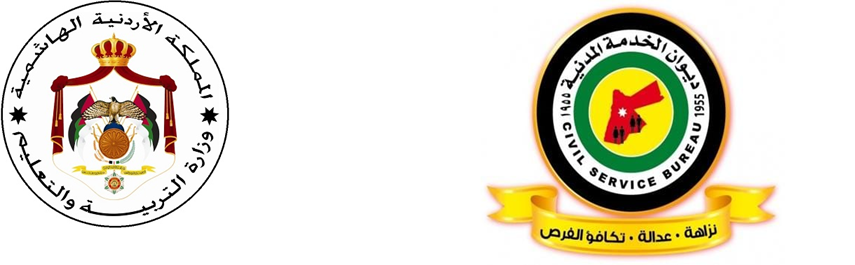 مصفوفة الكفايات الوظيفية لوظيفة معلم تاريخقام ديوان الخدمة المدنية بالتشارك مع الجهات المعنية بإعداد الأطر المرجعية الخاصة بالكفايات اللازمة لاشغال وظيفة معلم " تاريخ " لغايات بناء الاختبارات لقياس قدرات المرشحين لاشغال الوظيفة ومعرفة درجة امتلاكهم للحد الأدنى من شروط اشغال هذه الوظيفة، كما أن تحديد الأطر المرجعية للكفايات يساعد في ربط التقدم والارتقاء الوظيفي بالأداء الفعلي للمعلم من خلال المسارات المهنية والذي ينعكس بشكل مباشر على تحسين تعلم الطلبة وتجويد الخدمات التعليمية المقدمة للطلبة، ومن ثم ايجاد بيئة عمل تنافسية مهنية في أجواء إيجابية محفزة.منهجية تطوير الاطر المرجعية للكفاياتتم تطوير هذه الأطر من خلال الرجوع إلى:ميثاق مهنة التعليم بأجزائه المختلفة.الإطار العام للمناهج في وزارة التربية والتعليم.دليل الكفايات الوظيفية العامة في الخدمة المدنية ( من منشورات ديوان الخدمة المدنية ) مجموعات النقاش المركزة والمتنوعة لضبط الجودة ومراجعة الكفايات والمؤشرات واعتمادها بصورتها النهائية.أولاً: الكفايات التربوية العامةثانيا: الكفايات المعرفية لتخصص التاريخثالثاً: الكفايات المهنية لتخصص التاريخأمثلة على أسئلة الاختبار يحتوي الاختبار على أسئلة تقيس مجموعة جزئية من محتوى الكفايات الوظيفية المطلوبة لاشغال وظيفة معلم تاريخ في وزارة التربية والتعليم لجميع المراحل، وقد تم تنظيمها وفق مجالات رئيسية، ويحتوي كل مجال رئيس على مجالات فرعية، وينتمي لكل مجال فرعي عدد من المؤشرات، وتوضع الأسئلة على هذه المؤشرات.المجالات الرئيسية المجالات الفرعيةالمؤشراتالتربية والتعليم في الاردن رؤية وزارة التربية والتعليم ورسالتها يطلع على رؤية ورسالة وأهداف وقيم الوزارة الجوهرية.يلتزم بانجاح المشروعات والخطط المنبثقة عنها.التربية والتعليم في الاردنالتشريعات التربوية‏يطلع ويتقيد بالتشريعات التربوية ذات العلاقة بعمله باستمرار التربية والتعليم في الاردن  اتجاهات التطوير التربوي يطلع ويلتزم بأدواره المهنية المستندة على  إلى الاتجاهات التربوية التي يتبناها النظام التربوي باستمرار.الفلسفة الشخصية واخلاقيات المهنةرؤية المعلم ورسالته. يستخدم رؤيته ورسالته المهنية لتحقيق دوره المهني.الفلسفة الشخصية واخلاقيات المهنةالقيم والاتجاهات والسلوك المهني.يلتزم بالسلوك المهني وبأخلاقيات المهنةيلتزم بأدواره  وفق وصفه الوظيفيالتعلم والتعليمالتخطيط للتعلميحلل محتوى المنهاج .يخطط لتنفيذ المواقف التعليمية الصفية واللاصفية بما يحقق نتاجات التعلم وبما يراعي منظور النوع الاجتماعي.يقوم المواقف التعليمية الصفية واللاصفية بما يحقق نتاجات التعلم وبما يراعي منظور النوع الاجتماعي.التعلم والتعليمتنفيذ عمليات التعلم والتعليم ينظم بيئة التعلم لتكون آمنة وجاذبة ومراعية للنوع الاجتماعي.يتقبل الطلبة ويتعامل مع سلوكياتهم أثناء عملية التعليم .التعلم والتعليمتقويم التعلم يقوم أداء الطلبة ويوظف استراتيجيات وأدوات التقويم.يحلل نتائج الاختبارات ويوثق البيانات والمعلومات الخاصة بالتقويم.يعطي تغذية راجعة للطلبة.بيئة التعلمالاوعية المعرفية.يوظف الاوعية المعرفية ومصادر المعرفة المتنوعة لتحسين اداء الطلبة في المواقف التعلمية التعليمية.يوظف تكنولوجيا المعلومات والاتصالات لتحسين اداء الطلبة في المواقف التعلمية التعليمية.بيئة التعلمالدعم النفسي الاجتماعي.يتقبل طلبته من الناحية النفسية على اختلافاتهم ويتعامل مع المشكلات الصفية ومختلف سلوكات الطلبة. يوظف أنشطة تعلم تناسب احتياجات الطلبة النفسية بما يحفزهم على التعلم ويثير دافعيتهم.يوظف أنشطة تعلم تناسب احتياجات الطلبة الاجتماعية بما يحفزهم على التعلم و يثير دافعيتهم.يوظف أنشطة تعلم تناسب خصائص الطلبة النمائية بما يحفزهم على التعلم و يثير دافعيتهم.بيئة التعلمالابتكار والابداع.يستخدم استراتيجات تدريس وتقويم للكشف عن مواهب الطلبة وتنمية الابداع لديهم. يستخدم استراتيجات تدريس وتقويم للكشف عن استعدادات الطلبة ، لتنمية الابداع لديهم.  التعلم للحياة.البحث العلمي.يستخدم خطوات البحث العلمي في المواقف التعليمة ويكسبها لطلبته.   التعلم للحياة.المهارات الحياتية.يستخدم انشطة تنمي المهارات الحياتية نحو ( مهارات التواصل ، مهارات التعامل وادراة الذات، ومهارات ادارة التعامل مع الضغوط، ومهارات حل المشكلات وصنع القرار ...الخ)   التعلم للحياة.مسؤولية التعلميطلع على الكفايات لتطوير مسؤولية الطلبة تجاه تعلمهم الذاتي والمشاركة في الرأي والتفكير الناقد واصدار الأحكام.المجال الرئيسيالمجال الفرعيمؤشرات الأداءالمجال الرئيسيالمجال الفرعيمؤشرات الأداءالتاريخ القديمالحضارات القديمة في البلاد العربيةيميز ما بين عصور ماقبل التاريخ والعصور التاريخية.يوضح الحياة السياسية والاقتصادية والاجتماعية والدينية والفكرية التي سادت في الحضارات القديمة.الحضارة اليونانية والرومانيةيتعرف التاريخ السياسي والاجتماعي للحضارتين اليونانية والرومانية.الحضارة اليونانية والرومانيةيحلل أسباب التفوق العلمي والأدبي للحضارتين اليونانية والرومانية.التاريخ الإسلاميعصر الرسول والخلفاء الراشدينيتعرف مراحل الدعوة الإسلامية وغزوات الرسول صلى الله عليه وسلم وبناء الدولة الإسلامية.التاريخ الإسلاميعصر الرسول والخلفاء الراشدينيوضح أهم أعمال الخلفاء الراشدين ومنجزاتهم.التاريخ الإسلامي  العصر الأموي والعباسييوضح العوامل التي ساعدت على قيام الدولتين الأموية والعباسية وأهم مظاهر التطور السياسي والاقتصادي والاجتماعي والحضاري الذي ساد فيهما.التاريخ الإسلامي  العصر الأموي والعباسييتتبع حركة الفتوحات الإسلامية ونتائجها.التاريخ الإسلامي  العصر الأموي والعباسييبين أبرز ملامح تاريخ المسلمين في الأندلس وعوامل ضعف وسقوط الأندلس.  التاريخ الإسلامي  العصر الأموي والعباسييبين العوامل التي ساعدت على الغزو المغولي للعالم الإسلامي وأثره على الحضارة الإسلامية.التاريخ الإسلامي  العصر الأموي والعباسييوضح دوافع الحملات الصليبية للعالم الإسلامي ونتائجها.التاريخ الإسلامي  العصر الأموي والعباسييستخلص الأسباب التي أدت إلى ضعف وسقوط الدولتين الأموية والعباسية.التاريخ الإسلاميالعصر الفاطمي والأيوبي والمملوكييتعرف على العوامل التي ساعدت على قيام كل من الدولة الفاطمية والأيوبية والمملوكية.التاريخ الإسلاميالعصر الفاطمي والأيوبي والمملوكييبين مظاهر التطور السياسي والاقتصادي والاجتماعي والحضاري في هذه الدول.التاريخ الإسلاميالعصر الفاطمي والأيوبي والمملوكييوضح دور الأيوبيين والمماليك في مواجهة الحملات الصليبية والغزو المغولي للعالم الإسلام.التاريخ الإسلاميالعصر الفاطمي والأيوبي والمملوكييعدد الأسباب التي أدت إلى انهيار كل من الدولة الفاطمية والأيوبية والمملوكية.التاريخ الحديث والمعاصرعصر النهضة وحركة الكشوف الجغرافية والثورة الصناعيةيتعرف على العوامل التي أدت إلى قيام النهضة في أوروبا التاريخ الحديث والمعاصرعصر النهضة وحركة الكشوف الجغرافية والثورة الصناعيةيبين أسباب قيام حركة الكشوف الجغرافية ونتائجها.التاريخ الحديث والمعاصرعصر النهضة وحركة الكشوف الجغرافية والثورة الصناعية يوضح عوامل قيام الثورة الصناعية ونتائجها.التاريخ الحديث والمعاصرتاريخ الثورة الفرنسية والثورة الأمريكيةيحلل الأسباب التي أدت إلى قيام الثورة الفرنسية والثورة الأمريكية و النتائج المترتبة عليهما.التاريخ الحديث والمعاصرالاستعمار الأوروبي والأطماع الأوروبية في الوطن العربييبين دوافع الاستعمار الأوروبي للوطن العربي.التاريخ الحديث والمعاصرالاستعمار الأوروبي والأطماع الأوروبية في الوطن العربييحلل أهداف الاستعمار الاوروبي في الوطن العربي وأدواته.التاريخ الحديث والمعاصرالاستعمار الأوروبي والأطماع الأوروبية في الوطن العربييتعرف أهم حركات المقاومة والتحرر في الوطن العربي ضد الاستعمار.التاريخ الحديث والمعاصرالاستعمار الأوروبي والأطماع الأوروبية في الوطن العربييوضح أسباب الحربيين العالميتين الأولى والثانية ونتائجهما.التاريخ الحديث والمعاصرالنهضة العربية الحديثة وحركات الإصلاح في الوطن العربييتعرف على العوامل التي ساعدت على ظهور النهضة العربية التاريخ الحديث والمعاصرالنهضة العربية الحديثة وحركات الإصلاح في الوطن العربييتتبع أبرز حركات الإصلاح في الوطن العربي أسبابها ونتائجها.التاريخ الحديث والمعاصرالثورة العربية الكبرىيتعرف أسباب الثورة العربية الكبرى ومجرياتها ونتائجها.التاريخ الحديث والمعاصرالثورة العربية الكبرىيفسر سبب اختيار (الشريف الحسين بن علي) زعيماً للعرب.التاريخ الحديث والمعاصرالثورة العربية الكبرىيبين دور الهاشميين وإسهاماتهم في النهضة العربية والتاريخ الحديث.التاريخ الحديث والمعاصرالواقع المعاصر للوطن العربي.يحلل أبرز مظاهر الحياة السياسية في الوطن العربي بعد الحرب العالمية الثانية.التاريخ الحديث والمعاصرالواقع المعاصر للوطن العربي.يحلل أسباب ونتائج الحروب العربية الإسرائيلية.التاريخ الحديث والمعاصرالواقع المعاصر للوطن العربي.يتعرف الجذور التاريخية للقضية الفلسطينية.التاريخ الحديث والمعاصرالواقع المعاصر للوطن العربي.يبين حركات النضال السياسي والكفاح المسلح  في الوطن العربي.التاريخ الحديث والمعاصرالأيديولوجيات الحديثة والمعاصرةيتعرف أهم الأيديولوجيات التي ظهرت في التاريخ الحديث والمعاصر.التاريخ الحديث والمعاصرالأيديولوجيات الحديثة والمعاصرةيستخلص التأثير السياسي والاجتماعي للأيديولوجيات في العالم. التاريخ الحديث والمعاصرتجارب لدول رائدة في التاريخ المعاصريفسر أسباب قيام النهضة في ماليزيا واليابان والسويد وجنوب افريقيا والبرازيل.التاريخ الحديث والمعاصرتجارب لدول رائدة في التاريخ المعاصريستنتج أهمية العلم والنمو الاقتصادي في تطور الشعوب وإزهار الحضارة الإنسانية.تاريخ الأردنتاريخ الأردن في  العصور التاريخية القديمة والعصر الإسلامييتتبع أهم الحضارات القديمة التي قامت على أرض الأردن.تاريخ الأردنتاريخ الأردن في  العصور التاريخية القديمة والعصر الإسلامييستنتج دور الأردن ومكانته التاريخية خلال العصور الإسلامية.تاريخ الأردنتاريخ الأردن في  العصور التاريخية القديمة والعصر الإسلامييوضح أبرز المظاهر العمرانية والحضارية للحضارات القديمة والإسلامية في الأردن.تاريخ الأردنتاريخ الأردن الحديث والمعاصريتعرف جوانب تطور الحياة السياسية والاقتصادية والاجتماعية والثقافية في تاريخ الأردن الحديث والمعاصر.  تاريخ الأردنتاريخ الأردن الحديث والمعاصريبرز دور الملوك الهاشميين في بناء الأردن الحديث ومؤسساته.تاريخ الأردنتاريخ الأردن الحديث والمعاصريقدر جهود جلالة الملك (عبدالله الثاني) في تطور الأردن ومؤسساته في المجالات كافة .تاريخ الأردندور الهاشميين ومكانتهم في التاريخ الحديث والمعاصريتعرف مواقف الهاشميين في دعم القضايا العربية ومشاريع الوحدة العربية.  تاريخ الأردندور الهاشميين ومكانتهم في التاريخ الحديث والمعاصريبين مواقف الهاشميين ودفاعهم عن القضية الفلسطينية في كافة المحافل الدولية كافة.تاريخ الأردندور الهاشميين ومكانتهم في التاريخ الحديث والمعاصريتتبع الأعمار الهاشمي للمقدسات الإسلامية في القدس.المجال الرئيسالمجال الفرعيالمؤشراتالمجال الرئيسالمجال الفرعيالمؤشرات  بنية دراسة التاريخنظرية المعرفة ومنهجيتهايتعرف نظريات المعرفة المرتبطة بدراسة التاريخ مثل ( نظرية ديكارت ، النظرية المادية ، النظرية الاجتماعية)  بنية دراسة التاريخنظرية المعرفة ومنهجيتهايوظف نظريات المعرفة  ومصادر المعرفة التاريخية في عمليات التعلم و التعليم لمبحث التاريخ.  بنية دراسة التاريخالغايات من دراسة التاريختعزيز الهوية و الانتماء و الشعور الوطني وحفظ التراث الخاص بالحضارات والأمم .  بنية دراسة التاريخالغايات من دراسة التاريخاثراء المعرفة البشرية في الدروس و العبر للأحداث الماضية والاستفادة منها لبناء الحاضر و المستقبل    بنية دراسة التاريخالغايات من دراسة التاريخ    يوظف اهداف دراسة التاريخ في مواقف تعليمية تعلمية.  بنية دراسة التاريخالمكان      يعرف المفاهيم والحقائق والتعميمات التاريخية ( عصور ماقبل الميلاد ، العصور تاريخية ، الحضارة،الفتوحات الاسلامية-حركات الاصلاح- النضال السياسي والكفاح المسلح-الثورة العربية الكبرى )   بنية دراسة التاريخالمكان    ربط الأحداث  والزمان والمكان وتطورها في مجتمعه.  بنية دراسة التاريخالمكانبناء أنشطة تعليمية تنمي مهارات الطلبة في تحديد المواقع الجغرافية المرتبطة بالأحداث التاريخية.  بنية دراسة التاريخ الزمان   استخدام الخط الزمني لدراسة الأحداث وتطور العصور، في المواقف التعلمية التعليمية.  بنية دراسة التاريخ الزمان تفسير العلاقات السببية ،في تدريس التاريخ وتطور الأحداث.  بنية دراسة التاريخ الزمان      تطبيق المفاهيم والحقائق في مراحل العصور التاريخية المختلفة في المواقف التعلمية التعليمية.  بنية دراسة التاريخالتفاعل العالمي يعًرف أنواع الثقافات والحضارات والمجتمعات المحلية والإسلامية والدولية  مثل:  الحضارات العربية والإسلامية ،والحضارة اليونانية، والرومانية والحضارات القديمة والحديثة ،والثقافات الشرقية والغربية كآسيا واوروبا والثقافات الحديثة ،بما فيها الثقافة التكنولوجية ويربطها بتدريس التاريخ.  بنية دراسة التاريخالتفاعل العالمي   يوضح خصائص ومنجزات الحضارات والثقافات العالمية وأثره في التفاعل والعلاقات فيما بينها عبر العصور التاريخية.  بنية دراسة التاريخالتفاعل العالمي يدرك أثر التفاعل الحضاري والثقافي مابين الحضارات العالمية عبر العصور في تطور وازدهار الحضارة الإنسانية في مختلف نواحي الحياة  بنية دراسة التاريخالانظمةيعرف أسس وعناصر الأنظمة السياسية،والاقتصادية،والاجتماعية،والبيئية في إطارها الإنساني العالمي والإقليمي والوطني في مادة التاريخ.  بنية دراسة التاريخالانظمة يدرك أهمية العلاقات المتبادلة فيما بين الأنظمة المختلفة وأثرها في تقدم المجتمعات وتطورها عبر العصور التاريخية، وإكسابها للطلبة في مواقف تعليمية مختلفة.  بنية دراسة التاريخالهويةيعرف مقومات الهوية  الإسلامية والقومية والوطنية  مثل ( التاريخ المشترك ، اللغة العربية ، الدين الاسلامي ، العادات والتقاليد وغيرها).  بنية دراسة التاريخالهويةيتمثل مقومات الهوية الإسلامية والقومية والوطنية لدى الطلبة في مادة التاريخ.  بنية دراسة التاريخالعلوم الشرعيةيقدر دور علوم القران في تفسير الاحداث التاريخية.  بنية دراسة التاريخالعلوم الشرعية   يوظف اثر العلوم الشرعية في المواقف التعليمية التعلمية الخاصة بمادة التاريخ.التعلم و التعليمالتخطيط لعمليات التعلم والتعليم في تدريس التاريخيبين مستويات التخطيط كافة  وعناصره وأنواعه لتحقيق نتاجات التعلم العامة والخاصة بمادة التاريخ مثل الخطط بأنواعها اليومية والفصلية و الخطط الإثرائية والعلاجيةـالتعلم و التعليمالتخطيط لعمليات التعلم والتعليم في تدريس التاريخ يفرق بين النتاجات العامة والخاصة، في التخطيط لتدريس مادة التاريخ.التعلم و التعليمالتخطيط لعمليات التعلم والتعليم في تدريس التاريخ يعد نتاجات عامة وخاصة حول مادة التاريخ مثل المواطنة والاخلاق الحميدة ، الوسطية و الاعتدال و التسامح وغيرها.التعلم و التعليمالتخطيط لعمليات التعلم والتعليم في تدريس التاريخيعرف كيفية  تحليل المحتوى والعناصر المرتبطة به و الخاصة في مبحث التاريخ.التعلم و التعليمتنفيذ عمليات التعلم والتعليم في تدريس التاريخ يعرف استراتيجيات مناسبة لتدريس الاحداث التاريخية و تحليلها مثل تحليل النصوص التاريخية و الخط الزمني للعصور ، و التفكير الناقد ، الاستنتاج والاستقراء و العلاقات السببية لتطور الحضارات وظهورها وانهيارها.التعلم و التعليمتنفيذ عمليات التعلم والتعليم في تدريس التاريخيظهر معرفة في تدريس المفاهيم التاريخية باستخدام الخرائط المفاهيمية .التعلم و التعليمتنفيذ عمليات التعلم والتعليم في تدريس التاريخيدرك اهمية استخدام التكنولوجيا في تدريس التاريخالتعلم و التعليمتنفيذ عمليات التعلم والتعليم في تدريس التاريخينفذ انشطة مناسبة لتعزيز التعلم من خلال الزيارات و الرحلات الميدانية للمواقع و المعالم التاريخية وربطها بواقع الطلبة.التعلم و التعليمالتقويم؛ استراتيجياته, وأدواته, في تدريس التاريخمعرفه استخدام استراتيجيات التقويم وأدواته في مواقف تعليمية تعلمية في مادة التاريخ لتحقٌق نتاجات التعلم بأنواعها المعرفية والمهارية والوجدانية.
الاتصال و التواصلنظريات الاتصال والتواصليلم بطرف التواصل في تدريس التاريخ مثل الزيارات الميدانية، التعلم الالكتروني.
الاتصال و التواصلمهارات الحوار الإيجابي يوظف مهارات الحوار الإيجابي، كالذكاء العاطفي والانفعالي مع أطراف العملية التعليمية التعلمية بين الطلبة، عند تدريس التاريخ.
الاتصال و التواصلبيئة التواصل التفاعليةيقترح بيئة مناسبة لإيجاد طريقة تواصل فاعلة عند تدريس التاريخ  

القيم و الاتجاهاتالمواطنة العالميةيعرف مبادئ وأهداف المواطنة العالمية. 

القيم و الاتجاهاتالقيم والاتجاهات الإنسانيةيوضح القيم والاتجاهات الإنسانية في التاريخ (الوسطية , الاعتدال , الاستدامة , التكافل , احترام حقــوق المرأة والطفل ، ...), واستخدامها في مواقف تعليمية مختلفة

القيم و الاتجاهاتالقيم والاتجاهات الإنسانية يدعم تعلم الطلبة للقيم والاتجاهات الانسانية في مادة التاريخ

القيم و الاتجاهاتالقيم  والاتجاهات الاجتماعيةيعرف القيم والاتجاهات  الاجتماعية في الدراسات الاجتماعية (القضايا الوطنية والمحلية , حل المشكلات المحلية, والأخلاق الحميدة, و نبذ العنف, و حسن الجوار, إغاثة الملهوف, التكافل الاجتماعي, والقيم الاجتماعية السلبية – اطلاق العيارات الناريـــــة, ... ), واستخدامها في مواقف تعليمية.  

القيم و الاتجاهاتالقيم  والاتجاهات الاجتماعيةيدعم تعلم الطلبة للقيم والاتجاهات الاجتماعية في مادة التاريخ.

القيم و الاتجاهاتالقيم والاتجاهات الاقتصاديةيعرف القيم والاتجاهات الاقتصادية في التاريخ (الادخار , والاستثمار , والنزاهة , ومكافحة الفساد , الشفافية , والمحافظة على الممتلكات العامة , وترشيد الاستهلاك , النظام الرأسمالي و الاشتراكي , ...), واستخدامها في مواقف تعليمية.  

القيم و الاتجاهاتالقيم والاتجاهات الاقتصاديةيدعم القيم والاتجاهات الاقتصادية لدى الطلبة. 

القيم و الاتجاهاتالأخلاق يعرف الأخلاق ومحاسنها في الدراسات التاريخية(العفو عند المقدرة، وحفظ اللسان، والعزة ، والصبر ،و الرفق, والحلم, والبر،والوفاء, والسعي لقضاء الحاجات, والتضامن, , و الالتزام بآداب الخلاف, والتواصي بالحق, العفة, والإخاء,والصدق, و الأمانة, و الكرم ...)، ومراعاة محاسن الأخلاق والابتعاد عن مساوئها, وغرسها لدى الطلبة.. مثال 1اسم الكفاية: الكفايات التربوية العامةالمجال الرئيس: التعلم للحياةالمجال الفرعي: البحث العلميالمؤشر: يستخدم خطوات البحث العلمي في المواقف التعليمية ويكسبها لطلبتهالسؤال: تسمى  مجموعة العبارات المترابطة ، التي توضع في نموذج يساعد في جمع المعلومات من عينة الدراسة المختارة من قبل الباحث :A: المقابلاتB: الملاحظاتC: الاختباراتD: الاستبانات	رمز الإجابة الصحيحة: Dمثال 1اسم الكفاية: الكفايات التربوية العامةالمجال الرئيس: التعلم للحياةالمجال الفرعي: البحث العلميالمؤشر: يستخدم خطوات البحث العلمي في المواقف التعليمية ويكسبها لطلبتهالسؤال: تسمى  مجموعة العبارات المترابطة ، التي توضع في نموذج يساعد في جمع المعلومات من عينة الدراسة المختارة من قبل الباحث :A: المقابلاتB: الملاحظاتC: الاختباراتD: الاستبانات	رمز الإجابة الصحيحة: Dالمستوى المعرفي للسؤالمهارات دنيامثال 2اسم الكفاية: الكفايات التربوية العامةالمجال الرئيس: التعلم والتعليمالمجال الفرعي: تنفيذ عمليات التعلم والتعليم المؤشر: يتقبل الطلبة ويتعامل مع سلوكياتهم أثناء عملية التعليمالسؤال: في إحدى الحصص، وأثناء عمل الطلبة في أربع مجموعات، لاحظ المعلم أن ثلاثة طلبة في مجموعات مختلفة لا يقومون بأي عمل أثناء عمل المجموعات وغير مندمجين في المهمة التي تقوم بها المجموعة، ما التصرف السليم في هذه الحالة؟A: إعادة توزيع الطلبة غير المندمجين في المجموعات واستكمال المهمات مع زملائهم في المجموعات الجديدة.B: التوجه نحو المجموعات التي تضم الطلبة غير المندمجين ومناقشتهم في المهمات المسندة لأعضاء الفريق.C: الطلب من الطلبة الثلاثة غير المندمجين استكمال المهمة بشكل مستقل ومناقشتها مع المعلم بشكل فردي.D: تجاهل الموضوع مؤقتا لعدم إحراج الطلبة، ثم التحدث معهم على انفراد بعد انتهاء الحصة خارج الصف.رمز الإجابة الصحيحة: Bمثال 2اسم الكفاية: الكفايات التربوية العامةالمجال الرئيس: التعلم والتعليمالمجال الفرعي: تنفيذ عمليات التعلم والتعليم المؤشر: يتقبل الطلبة ويتعامل مع سلوكياتهم أثناء عملية التعليمالسؤال: في إحدى الحصص، وأثناء عمل الطلبة في أربع مجموعات، لاحظ المعلم أن ثلاثة طلبة في مجموعات مختلفة لا يقومون بأي عمل أثناء عمل المجموعات وغير مندمجين في المهمة التي تقوم بها المجموعة، ما التصرف السليم في هذه الحالة؟A: إعادة توزيع الطلبة غير المندمجين في المجموعات واستكمال المهمات مع زملائهم في المجموعات الجديدة.B: التوجه نحو المجموعات التي تضم الطلبة غير المندمجين ومناقشتهم في المهمات المسندة لأعضاء الفريق.C: الطلب من الطلبة الثلاثة غير المندمجين استكمال المهمة بشكل مستقل ومناقشتها مع المعلم بشكل فردي.D: تجاهل الموضوع مؤقتا لعدم إحراج الطلبة، ثم التحدث معهم على انفراد بعد انتهاء الحصة خارج الصف.رمز الإجابة الصحيحة: Bالمستوى المعرفي للسؤالمهارات وسطىمثال 3إسم الكفاية : كفايات المعرفة التخصصية تاريخ.المجال الرئيس : تاريخ الأردن.المجال الفرعي : دور الهاشميين ومكانتهم في التاريخ الحديث والمعاصر.المؤشر : يتعرف مواقف الهاشميين في دعم القضايا العربية ومشاريع الوحدة العربية.  السؤال : من أقوال جلالة الملك (عبد الله الثاني ابن الحسين): " إننا أمام خياريين لا ثالث لهما، فإما أن نستنهض قوانا ونوحد مواقفنا وسياساتنا، وإما أن نبقى على ما نحن عليه من فرقة، آن الأوان لبلورة موقف عربي موحد يحشد طاقتنا ومواردنا نحو التنمية، فهي أساس الوحدة ". حسب رأي جلالته فإن الطريق إلى الوحدة:A : الدين  الإسلامي  المووروث  الاستراتيجي  للأمةB  : الثقافة  أو  الهوية  التي  لا  يمسها  تغيير  جوهريC : القومية  العربية  التي  تمثل  الانتماء  السياسيD : التكامل  الاقتصادي  طريق  التنمية  الشاملةرمز الإجابة الصحيحة : Dمثال 3إسم الكفاية : كفايات المعرفة التخصصية تاريخ.المجال الرئيس : تاريخ الأردن.المجال الفرعي : دور الهاشميين ومكانتهم في التاريخ الحديث والمعاصر.المؤشر : يتعرف مواقف الهاشميين في دعم القضايا العربية ومشاريع الوحدة العربية.  السؤال : من أقوال جلالة الملك (عبد الله الثاني ابن الحسين): " إننا أمام خياريين لا ثالث لهما، فإما أن نستنهض قوانا ونوحد مواقفنا وسياساتنا، وإما أن نبقى على ما نحن عليه من فرقة، آن الأوان لبلورة موقف عربي موحد يحشد طاقتنا ومواردنا نحو التنمية، فهي أساس الوحدة ". حسب رأي جلالته فإن الطريق إلى الوحدة:A : الدين  الإسلامي  المووروث  الاستراتيجي  للأمةB  : الثقافة  أو  الهوية  التي  لا  يمسها  تغيير  جوهريC : القومية  العربية  التي  تمثل  الانتماء  السياسيD : التكامل  الاقتصادي  طريق  التنمية  الشاملةرمز الإجابة الصحيحة : Dالمستوى المعرفي للسؤالمهارات وسطىمثال 4إسم الكفاية : كفايات المعرفة التخصصية تاريخالمجال الرئيس : التاريخ الاسلاميالمجال الفرعي : عصر الرسول والخلفاء الراشدينالمؤشر : يتعرف مراحل الدعوة الإسلامية وغزوات الرسول -صلى الله عليه وسلم- وبناء الدولة الإسلامية.السؤال : عند هجرة النبي - صلى الله عليه وسلم- إلى المدينة آخى بين المهاجرين والأنصار. مِن العبر والدلائل في هذه المؤاخاة:A : الغني  ازداد  غنىB  : المساواة  بين  الناسC : حب  النبي  صلى  الله  عليه  وسلم  للأنصارD : وحدة  الأمة  سبب  في  نهضتهارمز الإجابة الصحيحة : Bمثال 4إسم الكفاية : كفايات المعرفة التخصصية تاريخالمجال الرئيس : التاريخ الاسلاميالمجال الفرعي : عصر الرسول والخلفاء الراشدينالمؤشر : يتعرف مراحل الدعوة الإسلامية وغزوات الرسول -صلى الله عليه وسلم- وبناء الدولة الإسلامية.السؤال : عند هجرة النبي - صلى الله عليه وسلم- إلى المدينة آخى بين المهاجرين والأنصار. مِن العبر والدلائل في هذه المؤاخاة:A : الغني  ازداد  غنىB  : المساواة  بين  الناسC : حب  النبي  صلى  الله  عليه  وسلم  للأنصارD : وحدة  الأمة  سبب  في  نهضتهارمز الإجابة الصحيحة : Bالمستوى المعرفي للسؤالمهارات عليامثال 5إسم الكفاية : الكفايات المهنية لتخصص التاريخالمجال الرئيس : بنية دراسة التاريخالمجال الفرعي : الغايات من دراسة التاريخالمؤشر : يوظف أهداف دراسة التاريخ في مواقف تعليمية تعلميةالسؤال : عندما يستشهد معلم التاريخ بقصص الأمم السابقة وتاريخها وإنجازاتها وأسباب انهيار دولها فإنه يقصد بذلك:A  : معرفة تاريخ الرواةB : معرفة السنن الكونيةC : أخذ العبره والعظةD : استلهام القدوات الصالحةرمز الإجابة الصحيحة : Bمثال 5إسم الكفاية : الكفايات المهنية لتخصص التاريخالمجال الرئيس : بنية دراسة التاريخالمجال الفرعي : الغايات من دراسة التاريخالمؤشر : يوظف أهداف دراسة التاريخ في مواقف تعليمية تعلميةالسؤال : عندما يستشهد معلم التاريخ بقصص الأمم السابقة وتاريخها وإنجازاتها وأسباب انهيار دولها فإنه يقصد بذلك:A  : معرفة تاريخ الرواةB : معرفة السنن الكونيةC : أخذ العبره والعظةD : استلهام القدوات الصالحةرمز الإجابة الصحيحة : Bالمستوى المعرفي للسؤالمهارات دنيا